September, 2017Dear Junior Parents:As the junior class begins the fall semester, we want to outline some of the events and topics that are of importance to both you and your son or daughter.  As we approach the start of our college work with your child, which will begin with group meetings in the fall and more formally with individual meetings in January, we find that standardized test questions and test preparation are among the first issues to arise.  Enclosed you will also find a copy of the college counseling calendar for the Class of 2019 to give you an overall view of the college process timeline.  We will be meeting with the class on Friday, September 15th to introduce the college process, to give them access to their Naviance accounts, and to discuss the procedures for test registration for the SAT and ACT tests. We will be working individually with each junior to discuss further testing options over the course of our meetings in the spring semester. In individual meetings in January and February, we will discuss registration for the SAT Subject Tests in May and June. Many juniors completed the diagnostic SAT and ACT practice tests that we sent home over the summer. If you child completed those tests, they should have received a recommendation to proceed with either the SAT or ACT. If your child did not complete these diagnostic tests, we recommend he or she prepare for the SAT. If your child plans to take the SAT, we recommend they prepare for the December and March test dates. If your child plans to take the ACT, we recommend they prepare for the February and April test dates. If your child is a boarding student, please register them to test at Andover High School (the public high school). The following page details information related to the SAT prep course and the ACT prep course that will both be offered this year. Please be in touch with any questions. On Parents’ Weekend, we will offer an introductory session to the overall college counseling program, presenting a timeline of activities and expectations that will take place over the next eighteen months.  The presentation will occur at 5:00 PM on Friday, October 27th.If you have any questions about the college counseling calendar or anything else related to our office, please give us a call. You can also access more information about the college process on the School’s website at mxschool.edu/collegecounseling. We look forward to working with you and your child through the college process. Sincerely,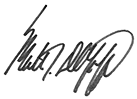 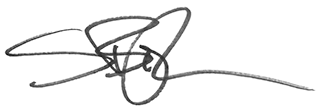 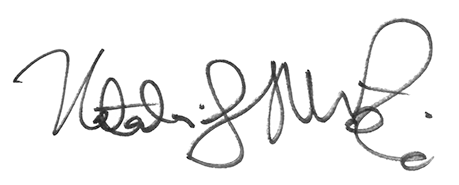 Matthew J. DeGreeff		    Samuel F. Bigelow		         Natalie Soule MartinezDean of College Counseling	    Director of College Counseling       Associate Director of College Counselingand Student EnrichmentIn response to families’ wishes for on-campus tutoring, Dan Kusik of Advantage Testing will be running a SAT review course and a ACT review course at Middlesex to prepare for the December and March SAT test dates and the February and April ACT test dates. Over the past 18 years, prep courses offered by Advantage Testing have been well received by our students who have elected to take them. While Middlesex School does not endorse any test prep organization, many Middlesex students have been more than satisfied with the services Advantage Testing has provided. To learn more about Advantage Testing, we recommend visiting their website at www.advantagetesting.com/boston.htm . While we recommend that students who did not complete the diagnostic SAT and ACT testing over the summer sit for the SAT, please find information on both classes below. Should fall practice tests reveal that your child should sit for the ACT, the college office and Advantage Testing will happily change your child’s registration to the ACT course. Also, please note, it is not possible for a student to take both the SAT and ACT prep courses.*************************************************************************************INFORMATION ON THE SAT COURSEAdvantage Testing's SAT prep course will begin the third week of October with five sessions leading up to the December SAT test date. The course will then resume the week of February 29th with five sessions leading up to the March SAT test date. The classes are made up of 6 to 8 students with one tutor, meeting weekly for 90-minute sessions. The students and tutor will meet one night a week at mutually agreeable times based on the students’ academic, athletic, and extracurricular commitments. The schedule allows students to do some SAT work over several vacation periods in preparation for the December and March tests. The College Office will work with the students to set up the initial schedule. In addition to the ten class meetings, students are asked to take three Sunday practice tests.  Please note that the March SAT date is during Middlesex School’s spring break and will therefore not be offered at Middlesex.*************************************************************************************INFORMATION ON THE ACT COURSEAdvantage Testing's ACT prep course will begin the second week of January with five sessions leading up to the February test date. The course will continue for the two weeks leading up to Spring Break then resume for three weeks leading up to the April ACT test date. The classes are made up of 6 to 8 students with one tutor, meeting weekly for 90-minute sessions. The students and tutor will meet one night a week at mutually agreeable times based on the students’ academic, athletic, and extracurricular commitments. The schedule allows students to do some ACT work over Spring Break in preparation for the February and April tests. The College Office will work with the students to set up the initial schedule. In addition to the ten class meetings, students are asked to take three Sunday practice tests.  *************************************************************************************The cost for either course is $1,400, and the charge will appear on your Middlesex School bill. If you would like your student to enroll in the course, please discuss this matter with them, and then either email the enclosed permission form to bhill@mxschool.edu or fax it to (978) 402-1401. We need written confirmation from you before your child begins the course. The deadline for registration is Saturday, September 30th. If you have any questions about the course or individual tutoring, please contact Dan Kusik of Advantage Testing at dkusick@advantagetesting.com or (617) 630-8680.For families on financial aid, please contact Mr. Bigelow if you find the cost prohibitive at sbigelow@mxschool.edu